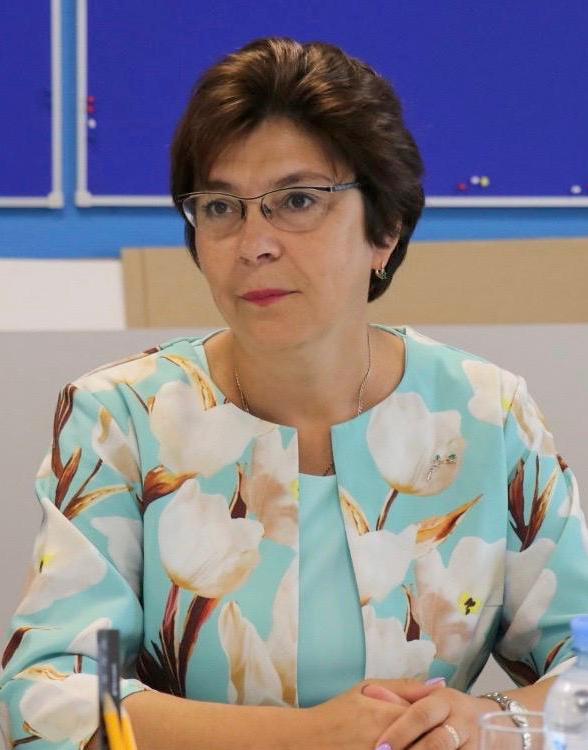  глава администрации  МО КировскО.Н. КротоваОтчёт главы Администрации МО «Кировск» о результатах работы за 2021 годЗдравствуйте, уважаемые жители города Кировска и посёлка Молодцово, депутаты, представители администрации Кировского района и Правительства Ленинградской области, а также все зрители, которые имеют возможность присоединиться к трансляции посредством сети «Интернет».В связи с обстановкой, связанной с распространением коронавирусной инфекции, было принято решение, как и в прошлом году, провести отчет руководителей муниципального образования дистанционно. За два года формат видеообращений и онлайн-конференций плотно вошел в муниципальную практику Ленинградской области и стал привычным самому широкому кругу людей.Пандемия изменила не только формат проведения отчетов, но и во многом поменяла нашу жизнь. С новыми реалиями пришлось столкнуться как частным, так и государственным организациям. Нововведением прошлого года стало введение паспортов коллективного иммунитета, которые выдавались организациям, сотрудники которых в полном составе прошли вакцинацию от COVID-19. Администрацией МО «Кировск» совместно с территориальным отделом Роспортребнадзора было оформлено 72 таких паспортов.Несомненно, 2021 год был для всех не простым, но, тем не менее, произошло много замечательных и значимых для нашего муниципального образования событий. Без всяких сомнений, самым главным событием ушедшего года стало девяностолетие нашего города. Юбилейному году были посвящены как многие культурные события, так и множество работ по благоустройству.В целом вся  работа администрации МО «Кировск» была направлена на решение вопросов местного значения, определенных Уставом муниципального образования и с требованиями 131-го Федерального закона «Об общих принципах организации местного самоуправления в Российской Федерации».Деятельность администрации невозможна без формирования и исполнения бюджета муниципального образования. От того насколько сбалансирован данный бюджет и того, как ведется работа по привлечению дополнительных финансовых средств во многом зависит благополучие населения и качество жизни.В рамках сегодняшнего отчета проходят публичные слушания по исполнению бюджета за 2021 год, поэтому я предлагаю начать свой отчет именно с показателей бюджета за прошлый год. БюджетДоходная часть бюджета за 2021 год составила 318  млн. рублей.  По сравнению с 2020 годом  наблюдается уменьшение доходной части на 28 млн. рублей, что объясняется как уменьшением налоговых поступлений, так и  уменьшением поступлений  на безвозмездной основе. Исполнение бюджета по доходам за 2021 год характеризуется следующими фактами.Всего на 2021 год доходов запланировано 338 млн. рублей, фактически получено 318 млн. рублей или 94,2 % от годового плана. Уровень налоговых и неналоговых доходов в общем объеме доходов за 2021 год составил – 65 %. Доля привлеченных средств в виде безвозмездных поступлений составила – 35 %.Всего в результате участия муниципалитета в федеральных и региональных программах привлечено 111 млн. рублей. По величине собственных доходов 2021 год стал одним из самых успешных за все время существования муниципалитета.Структура доходной части бюджета остается без изменений на протяжении всех последних лет. Четыре доходных источника: НДФЛ, земельный налог, аренда земли, и продажа земельных участков обеспечивают более 90,0% от всех собственных доходов бюджета. В отчетном периоде исполнение бюджета по налоговым и неналоговым доходам выполнено на 99,7%  к плану 2021 года.Расходная часть бюджета за 2021 года составила 317 млн. руб. Так же, как и структура доходов, структура расходов муниципального образования остаётся постоянной: жилищно-коммунальное хозяйство – 221 млн. руб. или 69,5 % от всех расходов бюджета. Другими крупными статьями расходов являются: культура и кинематография  – 49  млн. руб, общегосударственные расходы: 23  млн. руб. или национальная экономика – 16 млн. руб, средства массовой информации 2 млн. руб.  или социальная политика и физическая культура и спорт – 3,5 млн. руб.Дефицит бюджета составил  - 358 тыс. руб.Теперь я бы хотела более подробно остановиться на том, что нам удалось реализовать в 2021 году:Жилищное хозяйствоЖилищное хозяйство — сфера экономики, часть хозяйства страны, обеспечивающая содержание в надлежащем состоянии, функционирование жилого фонда, то есть совокупности жилых и вспомогательных помещений.Предоставление жилищных услуг на территории МО «Кировск» на сегодняшний день осуществляет шесть управляющих компаний: ООО «УК Гарант Сервис» - 71 многоквартирный дом; ООО «Жилком Кировский» - 48 многоквартирных дома; ООО «Континент» - 25 многоквартирных дома; ООО «Стройтрэк» - 3 многоквартирных дома; ООО «Бельвиль» - 2 многоквартирных дома; ООО «Управляющая компания №2» - 3 многоквартирных дома; - 37 многоквартирных дома выбрали форму управления ТСЖ. Капитальный ремонт на территории Ленинградской области проводится некоммерческой организацией Фонд капитального ремонта Ленинградской области. На 2021 год утвержден краткосрочный план капитального ремонта  общего имущества многоквартирных  домов  на территории МО «Кировск» в рамках исполнения Региональной программы на сумму –74 млн. руб., было включено 16 домов. Из них выполнен капитальный ремонт фасада  в пяти многоквартирных домах. Проведен ремонт сетей электроснабжения в двух домах; теплоснабжения - в трех домах, водоотведения – в одном многоквартирном доме.Важным событием для сотен людей стал капитальный ремонт лифтового оборудования в  рамках Региональной программы  капитального ремонта общего имущества в многоквартирных домах». Всего было отремонтировано 8 лифтов на общую сумму –  16 млн.  руб. по адресам: ул. Ладожская, д.20,  ул. Молодежная, д.3, 5.Также хочется отметить, что коммунальным отделом администрации  на регулярной основе проводятся разъяснительные работы по вопросам проведения капитального ремонта многоквартирных домов, как в устной, так и в письменной форме. Продолжается жилищное строительство – в прошлом году был введен большой многоквартирный дом на бульваре Партизанской Славы дом № 1. Напомню, что это уже третий многоквартирный дом, введенный в эксплуатацию в рамках договоренности о поэтапном предоставлении квартир  обманутым дольщикам «Социальной инициативы». Два новых девятиэтажных дома появились в квартале «Кировский Посад».В 2021 году оформлено 27 договоров аренды жилых помещений, в том числе 4 договора коммерческого найма.Автоматизированные индивидуальные тепловые пункты в многоквартирных домахВторой год подряд администрацией МО «Кировск» проводятся работы по разработке проектной документации, установке и вводу в эксплуатацию автоматизированных индивидуальных тепловых пунктов с погодным и часовым регулированием в многоквартирных домах.В 2021 году АИТП были установлены в городе Кировске по пяти адресам : ул. Ладожская, д.8, бульвар Партизанской Славы, д.15, ул.Новая, д.13, корп.1, 2, 3.Всего на выполнение работ по разработке проектной документации, установке и вводу в эксплуатацию АИТП в 2021 году  расходы составили 12 млн. рублей, из которых средства областного бюджета – 11 млн. рублей, средства местного бюджета 1 млн.  рублей.Жилищные сертификатыВсего за прошедший год поддержку в улучшении жилищных условий получили 8 кировских семей.В рамках Государственной программы «Обеспечение доступным и комфортным жильем и коммунальными услугами граждан Российской Федерации», одна семья получила сертификат на сумму 1,3 млн. рублей, в том числе 100 тыс. было выделено из бюджета МО «Кировск».  В рамках региональной программы  «Формирование городской среды и обеспечение качественным жильем граждан на территории Ленинградской области», сертификат на улучшение жилищных условий получили  6 семей. А в рамках основного мероприятия «Улучшение жилищных условий граждан с использованием средств ипотечного кредита (займа)» долгожданную финансовую поддержку в виде жилищного сертификата получила еще одна семья. Также в 2021 году в порядке очереди по договору социального найма  была предоставлена  4-кломнатная квартира для многодетной семьи.Коммунальное хозяйствоОбъём финансирования коммунального хозяйства в 2021 году составил чуть меньше 3 млн. руб. В сравнении с прошлым годом по статье «Коммунальное хозяйство»  наблюдается снижение расходов. Это связано в первую очередь с тем, что ранее выполнялись работы по строительству распределительных газопроводов, а также магистральной тепловой сети в поселке Молодцово. Объем работ, выполненных ранее, позволил в 2021 году сконцентрироваться на иных немаловажных статьях расходов, таких как благоустройство. В связи со сменой компании по вывозу твердых коммунальных отходов наш город столкнулся с проблемой, которая не наблюдалась уже более пятнадцати лет. А именно с большими объемами не вывезенного мусора. По нашему мнению в первую очередь проблема появилась из-за отказа  нового оператора по обращению с отходами делать два рейса в день, так как нормативно-правовыми актами регламентировалась периодичность не менее одного раза в день. Много вопросов вызывал пункт о содержании контейнерных площадок. То есть оператор, не вывозя бытовые отходы, провоцировал свалку на контейнерной площадке, а органы местного самоуправления оказывались за это ответственными, так как должны убирать все то, что не поместилось в контейнер и оказалось разбросано вокруг площадки. Как только дворники погружали все эти отходы в контейнер, он уже оказывался практически наполовину полон и, соответственно, к вечеру ситуация повторялась. С аналогичной проблемой столкнулись практически все города и поселки, попавшие под новую реформу. Администрация инициировала несколько совещаний с целью скорейшего разрешения неблагоприятной ситуации. Совместно с руководством Единого регионального оператора по обращению с отходами в Ленинградской области  и руководителями компании непосредственного перевозчика отходов, выигравшего тендер, удалось выработать приемлемую схему работы. В течение нескольких месяцев проблема с мусорными завалами была решена. Сейчас основная задача - это содействие в работе по заключению договоров на вывоз отходов частными предпринимателями и организациями, которые вносят большой вклад в заполнение контейнерных площадок, но при этом не платят за вывоз. Всего в реестре мест накопления твердых коммунальных отходов на территории МО «Кировск» на сегодняшний день состоит  66 площадок,  из которых  44   имеют модули заглубленного типа.  Переход на современные контейнеры заглубленного типа  будет продолжаться. В 2021 году  по соглашению с Правительством  Ленинградской области были закуплены 75 контейнеров для раздельного сбора ТКО, из них  36 единиц для сбора  пластика,  39 единиц для сбора стекла.   Контейнеры для раздельного сбора ТКО установлены на 21  площадках г.Кировска и п.Молодцово.Уличное освещениеДостаточно большая работа была проведена в области увеличения площади освещенных городских пространств.  Всего за прошедший год дополнительно установлено 56 опор и 73 светодиодных светильника на дворовых и общественных территориях. Были выполнены работы по монтажу линий наружного освещения к новому  скейт-парку,  на площади «Центральная», в сквере «Яблоневый», сквере у дома Новая 16, сквере «Музыкальный», сквере Молодоженов, у памятника «Гвардейцам всех поколений», у хоккейной коробки во дворе дома ул.Горького 8, Кирова 26, а также во дворе домов 3, 7 по улице Новая. О самих объектах я расскажу чуть позже, когда перейду к благоустройству. Акарицидная и санитарная обработкаКак и годами ранее, в целях сохранения здоровья жителей города Кировска и поселка Молодцово и гостей нашего города, администрацией МО «Кировск» в весенний период проводится    противоклещевая обработка открытых территорий кладбищ, городских скверов и парков. Общая обрабатываемая территория в 2021 году составила 35 га. Отмечу, что в текущем году мы также запланировали весеннюю обработку общественных пространств и кладбищ.В связи с распространением вируса COVID-19 на территории МО «Кировск» регулярно проходит дезинфекция специальными средствами. Общественные пространства, детские площадки во дворах, входные группы социально-значимых объектов обрабатывают сотрудники ГБУ «Станция по борьбе с болезнями животных Кировского и Тосненского районов».Инфраструктура для многодетных семей в п.МолодцовоНесколько лет назад более ста семей, имеющих статус многодетных, получили долгожданные земельные участки для индивидуального жилищного строительства. Участки выдавались в поселке Молодцово на землях, которые ранее использовались под сельхозугодья. Участки не имели достаточной для комфортной жизни инфраструктуры, а у муниципалитета отсутствовали средства на ее создание. Речь идет о сотнях миллионов рублей – сумме  превышающей годовой бюджет всего муниципального образования.Администрацией были проведены консультации с Правительством Ленинградской области, после чего  подготовлена и подана заявка в Комитет по строительству Ленинградской области на конкурсный отбор для предоставления субсидии на создание инженерной инфраструктуры на земельных участках, предоставленных бесплатно гражданам, в соответствии с областным законом от 17 июля 2018 года № 75-оз или проще говоря – многодетным семьям.Строительство дорог к участкам многодетных семей – это уже наше ближайшее будущее. Напомню, в 2020 году проект на строительство дорог получил положительное заключение государственной экспертизы о соответствии проектно - сметной документации установленным требованиям РФ.Администрацией заключено соглашение о предоставлении субсидии из областного бюджета на создание инженерной инфраструктуры на земельных участках в 2022 году. Также контрактной службой администрации были подготовлены и проведены две конкурсные процедуры и заключены следующие муниципальные контракты на строительство транспортной инфраструктуры в п. Молодцово на земельных участках, предоставленных членам многодетных семей и на проектно-изыскательские работы по объекту: «Строительство сетей водоснабжения и газоснабжения для обеспечения инженерной инфраструктурой земельных участков, предоставленных членам многодетных семей.В 2021 году были выполнены работы по строительству наружной сети холодного водоснабжения по адресу: п.Молодцово, улица Детская и Весенний переулок. Завершение данных работ – важная ступень в развитии инфраструктуры части территории поселка, заселенной многодетными семьями. Дополнительно отмечу, что в 2021 году начато проектирование газо- и водоснабжения участков, выделенных многодетным семьям в южной части поселка.БлагоустройствоФинансирование по разделу «Благоустройство» составило 172 млн. руб. Продолжается тенденция на ежегодное увеличение средств, предусмотренных на благоустройство городских территорий, в частности в 2018 году по данному разделу предусматривалось 46 млн. рублей, в 2019 году 64 млн. рублей, в 2020 году 118 млн. рублей. За четыре года финансирование благоустройства увеличилось в 4 раза.В год девяностолетия нашего города администрацией МО «Кировск» было принято решение о концентрировании всех усилий на благоустройстве общественных городских пространств.Площадь ЦентральнаяПятый год подряд администрация принимала участие в Федеральной программе «Формирование комфортной городской среды».  В минувшем году  был завершен второй этап благоустройства площади «Центральная». Уже к 1 сентября площадь приобрела современный и функциональный вид. Плиткой выложены основные дорожки, дополнительно высажены сосны и клены, появилось современное освещение и установлена современная детская площадка со скалодромом для самых маленьких, а также два городских батута. Для детей постарше и просто любителей экстремальных видов спорта на площади был установлен модульный памп трек.  Если понятие скейт-парк большинству кировчан известно очень давно, то такой термин как памп-трек  является новым. Это специальная модульная закольцованная трасса, предназначенная для катания на велосипедах, самокатах, а также скейтбордах.  Движение по нему осуществляется за счет своей собственной скорости без отталкивания ногами или кручения педалей.Центральная площадь за два года превратилась из практически пустого поля с памятником посередине в одну из главных точек притяжения жителей всех возрастов, отвечающую всем современным требованиям к общественным городским пространствам.  Для людей старшего возраста предусмотрено большое количество скамеек, для детей – фонтан и детская площадка, для подростков - памп–трек и деревянные помосты. Кировчане очень тепло приняли изменения, произошедшие на главной площади города, в адрес администрации поступило достаточно много положительных отзывов, и мы благодарны за это. Проект создавался жителями и для жителей. Спортивные объекты          2021 год стал годом реализации народных проектов. Одним из них является строительство первого в Кировском районе профессионального скейт-парка с асфальтовым памп-треком.   В декабре 2020 года администрация организовала голосование в социальных сетях с целью выяснить потребность в строительстве данного сооружения в Кировске. В короткий срок администрация получила большое количество комментариев в поддержку реализации проекта.  Абсолютное большинство поддержавших были дети, подростки и их родители. Для скейт-парка был подобран земельный участок равноудаленный как от новой, так и от  старой части города, а также в стороне от жилых домов. Торжественное открытие скейт-парка с асфальтовым памп-треком  состоялось в сентябре прошлого года. Пользуясь случаем, хочу выразить благодарность администрации Кировского муниципального района за предоставленную финансовую поддержку на строительство этого важного для подрастающего поколения объекта.Еще одним новым объектом, способствующим здоровому образу жизни, стала новая хоккейная коробка, установленная во дворе домов ул.Горького д.8, ул.Кирова д.26, ул.Маяковского 5. Теперь и в старой, и в новой частях города можно весело и с пользой для здоровья провести время, катаясь на коньках зимой,  а летом – на роликах и играть в ститбол. СкверыГоворя о старом Кировске нельзя не упомянуть реновацию Музыкального сквера на улице Кирова. Один из самых первых скверов нашего города никогда не подвергался комплексному благоустройству с момента основания. В юбилейный год было принято решение о качественном обновлении территории сквера. Была выполнена планировка территории, выложены плиткой дорожки, засеян газон, установлены арт-объекты виде рояля и фигуры музыканта. В сквере были установлены цветники и скамейки,  урны и дополнительное освещение. Без всяких сомнений, сквер Музыкальный теперь стал настоящей изюминкой старой части Кировска, а зеленый цветник-рояль стал одним из самых фотографируемых элементов в нашем городе. Еще одним объектом, который получил новую жизнь, стал сквер, расположенный за домом 16 по улице Новая. Администрацией были установлены необычные скамейки и урны, в сквере также были установлены цветники и выложены плиткой дорожки.Символично, что работы по благоустройству были завершены непосредственно к празднованию 90-летия нашего города. В 2019 году по программе «Формирование комфортной городской среды» был благоустроен Петровский сквер, а в прошлом году данный сквер был продолжен в сторону памятника «Гвардейцам всех поколений». С момента установки памятника, территория, прилегающая к нему,  не была благоустроена. Благодаря средствам депутата Законодательного собрания Михаила Владимировича Коломыцева территория вокруг памятника была приведена в порядок и стала настоящим продолжением сквера «Петровский» - установлены такие же декоративные фонари, высажены туи, использована такая тротуарная плитка, как и во всем парке. Выгул собакТакже  была продолжена работа по созданию сети специализированных площадок для выгула собак. До 2021 года в Кировске существовало две подобных площадки. В сентябре прошлого года на пересечении улиц Северной и Ладожской появилась третья. Новая площадка стала самой большой по размеру. Оборудование для дрессировки позволяет заниматься дрессировкой собак крупных пород. Место было выбрано не случайно, в четвертом микрорайоне высокая плотность застройки и достаточно большое количество владельцев домашних животных.Точечные преобразованияДля самых маленьких жителей, за счет средств депутата регионального парламента Михаила Владимировича Коломыцева было приобретено и установлено новое детское оборудование во дворе домов № 3 и 7 по улице Новой. Торжественное открытие обновленной площадки состоялось 12 июня 2021 года. Настоящим подарком жителям стала установка нового символа города – вечно зеленого топиария на месте старых цветников  в виде букв «Кировск» в створе бульвара Партизанской Славы. Название города и ладонь с белым голубем видны и с региональной трассы, и с пешеходных дорожек, идущих вдоль улицы Набережная. Данная территория стала фаворитом жителей в рейтинговом голосовании  для дальнейшего преображения по программе «Формирование комфортной городской среды» в 2023 году. Сейчас идет разработка проектов благоустройства.В 2021 году в разных районах города были установлены скамейки и цветники. Перед началом работ специалисты администрации провели анализ пешеходных потоков и определили наиболее проходные места, где отсутствовали лавочки и скамейки.Также для удобства кировчан был отремонтирован целый ряд пешеходных дорожек: ул. Пионерская д. 3,  бульвар Партизанской Славы д.9, ул. Новая 24, дорожка между Молодежная д.7 корп. 1 и корп. 2, также был отремонтирован проезд вдоль дома ул.Набережная д.7. По многочисленным просьбам жителей в тротуарную плитку оделись существующие пешеходные дорожки вдоль дома № 1 корпус 4 и 5 по улице Набережной. А также была создана новая дорожка, обеспечивающая безопасность пешеходов - она протянулась вдоль дворового проезда.Также повышена безопасность дорожного движения на улице Новой: появился тротуар у дома № 17, а также были установлены ограждения и был произведен перенос пешеходного перехода в районе дома №  7. В нормативное состояние был приведен участок улицы Краснофлотской от улицы Советской до улицы Кирова и от улицы Победы до Железнодорожной. А также произведен ремонт улицы Новой в районе дома № 17 с обустройством тротуара.Граждане и  бюджетированиеВ прошлом году Кировск стал первым городом Кировского района, в котором было применено инициативное бюджетирование. Инициативное бюджетирование — это одна из форм участия граждан в планировании и контроле  расходов местных бюджетов, которая позволяет жителям выдвигать и отбирать проекты, удовлетворяющие нужды населения, принимать участие в их реализации, а также осуществлять общественный контроль. Благодаря инициативе жителей на улице Пионерской у здания ЗАГС появился новый сквер. В народе он получил название «Сквер Молодоженов». На территории была установлены: уникальный арт-объект в виде двух лебедей, образующих сердце, полукруглые скамейки с кольцами, красивые декоративные фонари, а также в теплый период здесь появятся цветники. Реализация программы инициативного бюджетирования показала, что жители города Кировска умеют работать с документацией, читать законы, а также умеют придумывать интересные проекты и воплощать их в жизнь.Уже пять лет в Кировске действует инициативная комиссия, в нее вошли неравнодушные горожане, которые принимают активное участие в обсуждении городских проблем и планов по благоустройству. По решению комиссии был благоустроен сквер в районе дома 20 по улице Новая.  Сквер появился на месте, где некогда были частные дома. Деревянные дома давно ушли в прошлое, от них остались только фруктовые деревья. Яблони было решено оставить, а заросшую топкую территорию вокруг -  благоустроить. Сквер получился непохожим на другие общественные пространства благодаря новому для нашего города дизайну скамеек и детского игрового оборудования. Особенно красив сквер будет по весне, во время цветения яблонь.  Благодарю членов комиссии и ее председателя Валентину Федоровну Ботнару за неравнодушие и активность на благо нашего города.Не только Кировск благоустраивался в прошлом году. Два года назад в поселке Молодцово был основан «Сад памяти» имени Героя Советского Союза Дмитрия Семеновича Молодцова. В прошлом году благоустройство нового места отдыха продолжилось - были вымощены новые дорожки, посажены деревья и кустарники. Работы были выполнены благодаря участию нашего муниципального в областной программе по программе «Старост». Пользуясь случаем, я хочу сказать большое спасибо активным жителям поселка и председателю общественного совета Татьяне Алексеевне Головуниной за инициативу и большую общественную работу, которую они ведут в своем родном поселке.   Социальная сфера и средства массовой информацииКультураФинансирование по разделам культура, молодежная политика, спорт и средства массовой информации в 2021 году составило 46 млн. руб. За 2021 год силами муниципального бюджетного учреждения «Дворец культуры города Кировска» было проведено 713 мероприятий c охватом более 48 тысяч человек. По сравнению с 2020 годом количество и охват мероприятий увеличился. Учреждение культуры, несмотря на сложную эпидемиологическую ситуацию, продолжало свою деятельность и делало все возможное, чтобы обеспечить кировчан и жителей поселка Молодцово услугами культуры.В связи с ограничениями, связанными с распространением COVID-19, мы не смогли должным образом провести День Победы и с размахом отметить 70-летие Дворца культуры города Кировска. Но все же получилось провести несколько масштабных мероприятий, среди которых торжественные мероприятия, посвященные 90-летию нашего города. Хочу подробнее остановиться на празднике, посвященном юбилею Кировска. Подготовка к годовщине основания Кировска началась с января. Была создана специальная рабочая группа, в рамках которой обсуждались вопросы организации праздника и проведения конкурсов, приуроченных к этой важной дате. К юбилею был воплощен масштабный проект – была издана книга об истории города «Кировск. Мгновения истории». Она  получила новую дополненную редакцию и была выпущена в виде подарочных изданий. Эти книги мы вручали на праздниках, официальных приемах, передавали победителям конкурсов, дарили в качестве дополнения к официальным наградам. При этом мы создали и публичный исторический проект «Мой город – моя история» совместно с музеем-заповедником «Прорыв блокады Ленинграда». В Парке культуры и отдыха г.Кировск появились тематические стенды, посвященные истории наших мест, начиная с истории Приневья, и заканчивая современной действительностью. Мы очень надеемся, что кировчане будут беречь эту выставку, просвещаться и рассказывать детям о месте, в котором мы живем.Скажу так – задумок было много. 90-летие города планировалось проводить на нескольких площадках, в разных частях города. Планы скорректировал коронавирус, пришлось отказаться от праздничного шествия и дополнительной площадки для проведения праздника. В Парке культуры и отдыха состоялся яркий концерт, на котором свои заслуженные награды получили многие кировчане, внесшие свой вклад в развитие своего родного города. Важным событием стало присвоение звания «Почетный гражданин» ветерану Великой Отечественной войны, военному летчику, Георгию Александровичу Лончакову. Вечерний концерт стал изюминкой праздничного дня – в наш город приехала легендарная группа На-На.В ноябре 2021 года Дворец культуры отметил свою 70-летнюю годовщину. За большой вклад в развитие сферы культуры коллектив учреждения награждён Почетной грамотой Законодательного собрания Ленинградской области. Главным достижением прошлого года стало признание Дворца культуры города Кировска лучшим учреждением культуры в номинации «Лучший городской дом культуры года в Ленинградской области».  Спорт и молодежная политикаОтделом по физической культуре МБУК «ДК г Кировска», спорту и работе с молодёжью за отчётный период было проведено свыше 80 спортивно-массовых мероприятия с охватом аудитории практически 2000 человек. Несмотря на сложную эпидемиологическую ситуацию, удалось сохранить традицию проведения городской Спартакиады. С каждым годом количество команд предприятий, участвующих в главном городском спортивном событии растет, в 2021 году в Спартакиаде МО «Кировск» приняло участие более 500 человек.Молодежная политика в МО «Кировск» в 2021 году реализовывалась в различных направлениях, среди которых экологическое, патриотическое, спортивное, волонтерское, а также трудовое.Третий год подряд Кировск организует смены «Губернаторского молодежного трудового отряда». В 2021 году было временно трудоустроено  50 подростков. В течение двух месяцев ребята помогали в благоустройстве города и благодаря специалистам Дворца культуры весело и интересно проводили время после работы.Важным событием 2021 года стала реорганизация молодежного совета, в новый состав вошли наиболее активные представители различных учебных заведений города, работающей и творческой молодежи. В прошлом году впервые состоялся Кубок КВН главы администрации г.Кировска. В планах – продолжить эту работу.СМИВ 2021 году свою деятельность продолжила городская еженедельная газета «Неделя нашего города». За год было выпущено 50 номеров, в которых из первых рук рассказывалось обо всех событиях, которые происходили в городе Кировске и поселке Молодцово, публиковались фотоотчеты, документы, а также информация о событиях в Ленинградской области в целом. К юбилею города газета «Неделя нашего города» совместно с Советом ветеранов г.Кировска и п.Молодцово запустила проект «Летопись жизни», подразумевающий работу с старожилами города и публикацию их воспоминаний и очерков о жизни в Невдубстрое и  молодом городе Кировске.Администрация МО «Кировск» широко освещала темы прививочной кампании, ограничительных мер, связанных с пандемией. Всего за год на официальном сайте МО «Кировск», в социальных сетях и газете «Неделя нашего города» появилось около 60 публикаций, включая официальные сообщения, интервью, памятки, комментарии переболевших COVID-19, информационные заметки о работе «ковидного» отделения в Кировске и волонтерах.  С каждым годом все большую популярность набирают социальные сети. У администрации МО «Кировск» есть официальные странички в двух социальных сетях «Вконтакте» и «Инстаграм», которые активно велись в 2021 году. По нашему анализу эти два источника получения информации являются основными для горожан, так как новости удобно читать с мобильных приложений.  Еще больше информации и документов находится на нашем официальном сайте kirovsklenobl.ru. Все электронные площадки предполагают обратную связь с жителями. Специалисты администрации стараются по мере возможности и в максимально в короткий срок ответить на возникающие у кировчан вопросы. На сегодняшний	 день решением Роскомнадзора Инстаграм заблокирован, поэтому мы начали развивать новый вид связи- канал в сети «Телеграм».Итоги в цифрахВ рамках своего отчета я попыталась кратко отразить основные достижения администрации муниципального образования «Кировск». Я употребила слово «основные» не случайно, ведь в соответствии с Федеральным законом N 131-ФЗ «Об общих принципах организации местного самоуправления в Российской Федерации» у администрации широкий спектр полномочий и отражение всех аспектов деятельности в рамках отчета займет большое количество времени и будет утомительным для восприятия на слух. Данный отчет и другие материалы, касающиеся деятельности администрации будут размещены на официальном сайте kirovsklenobl.ru, где каждый из вас сможет в любое удобное время ознакомиться с нашей работой и планами на будущее. В завершении своего выступления я приведу некоторые итоги работы администрации МО «Кировск» в цифрах:►В государственную  собственность  Ленинградской области  переданы объекты водоснабжения и водоотведения – 11 ед. Объекты переданы в связи с тем, что вполномочия по водоснабжению и водоотведению взяло на себя ГУП «Водоканал Ленинградской области»;       ► Из государственной собственности Ленинградской области в собственность МО «Кировск» принято  2 объекта:        наружный газопровод;часть жилого дома площадью 59 кв.м.    ►Передано в собственность граждан 28 жилых помещения.   ►Заключено 119 договоров социального найма жилого помещения;►Заключено 20 договоров на предоставление жилого помещения по договору коммерческого найма► Проведен капитальный ремонт в 20 многоквартирных домах.      ► Объявлено  13  аукционов на право аренды земельных участков;      ►Осуществлено 190 выходов специалиста на территорию МО «Кировск» для установления фактического местоположения гаража по заявлениям граждан       ► Направлено запросов в Кировский отдел  Управления Росреестра по Ленинградской области о зарегистрированных правах на имущество и земельные участки на территории МО «Кировск» в количестве 5000.      ► Выдано 22 градостроительных плана земельных участков, разработанных и зарегистрированных администрацией МО «Кировск»;      ► В  2021 году  на территории МО «Кировск» открыты 34 объекта потребительского рынка: сетевые  супермаркеты, непродовольственные, продовольственные магазины, организации общественного питания и бытового обслуживания, всего на территории МО «Кировск» работает 272 точки розничной торговли. ► Проведено 120 консультаций по вопросам регистрации на портале Бизнес-навигатора, в области законодательства о санитарном состоянии предприятий, защите прав потребителей и государственной поддержки субъектов малого, среднего предпринимательства.► За нарушение Областного закона №47-оз «Об административных правонарушениях» 149 лиц привлечено к административной ответственности. ► проведено 67 открытых конкурсных процедур на выполнение работ, приобретение товаров и услуг; ► В адрес администрации МО «Кировск» поступило 3567 обращений граждан. ► Дано консультаций  по жилищным вопросам 582 гражданам. ► общий объем документооборота служебной корреспонденции составил  10824 документа; Планы на 2022 годТрадиционно в заключение отчета я делюсь с вами основными планами на текущий год. В прошлом году планировать деятельность мешала пандемия. В 2022 году к ограничениям, связанным с заболеванием, присоединились и последствия экономических санкций Западных стран.  Планирование в таких условиях дело, мягко говоря, неблагодарное, но мы сделаем все, чтобы не отступить от своих целей и выполнить намеченные работы.Самый масштабный проект года – благоустройство пешеходной части улицы Ладожской в рамках Федеральной программы «Формирование комфортной городской  среды». В апреле-мае прошлого года на общероссийской платформе проводилось рейтинговое голосование за дизайн - проекты. Кировчане приняли достаточно активное участие в планировании благоустройства. С большим перевесом голосов был отобран дизайн-проект, включающий в себя велодорожку, несколько зон отдыха, дополнительное освещение дорожек. Еще одно общественное пространство, которое администрация намерена преобразить – сквер за детской поликлиникой на улице Северной, также известный как «Аллея Форума». В сквере появятся новые скамейки, дополнительное освещение, а также будут отремонтированы существующие пешеходные  дорожки и проложены новые. Новая детская площадка появится во дворе дома № 15 по улице Краснофлотской. Оборудование, установленное десять лет назад, пришло в полную негодность,  а поблизости нет полноценных детских игровых комплексов. Поэтому администрацией было принято решение установить новую большую детскую площадку на данной дворовой территории.По предложению Инициативной комиссии будут отремонтированы пешеходные дорожки, ведущие к автобусным остановкам в районе Набережного переулка. Планы на год коснутся не только города Кировска. В поселке Молодцово должны начаться масштабные работы по строительству дорог в районе участков, выданных многодетным семьям. А также, по предложению общественного совета поселка Молодцово, будет выполнено асфальтирование пешеходной дорожки  от здания магазина до детской площадки у домов 2 и 4 и многое другое.В своем докладе я попыталась предоставить вам информацию о том, какая работа была проделана администрацией МО «Кировск» в прошлом году, и какие планы мы поставили себе на 2022 год. Спасибо за внимание! 